ПРЕДМЕТ: Појашњење конкурсне документације за јавну набавку - израдa софтверa за спровођење испита за возаче возила за транспорт опасне робе, ЈН број: 38/2019У складу са чланом 63. став 2. и став 3. Закона о јавним набавкама („Службени гласник Републике Србије“, бр. 124/12, 14/15 и 68/15), објављујемо следећи одговор, на питање:ПИТАЊЕ БРОЈ 1Чиме фирма доказује да има 10 запослених?ОДГОВОР 1Следи измена конкурсне документацијеПИТАЊЕ БРОЈ 2Ко издаје потврду за радно искуство вође пројекта и главног пројектанта?ОДГОВОР 2Потврда о радном искуству у струци или уговор о радном ангажовању у струци издаје предузеће код кога је лице било или је и даље запослено.ПИТАЊЕ БРОЈ 33. Да ли је за вођу пројекта и главног пројектанта довољно само једно од ова три документа: - Уговор о раду,  МА образац, ППП – ПДОДГОВОР 3 Следи измена конкурсне документације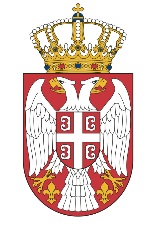   МИНИСТАРСТВО ГРАЂЕВИНАРСТВА,  МИНИСТАРСТВО ГРАЂЕВИНАРСТВА,САОБРАЋАЈА И ИНФРАСТРУКТУРЕСАОБРАЋАЈА И ИНФРАСТРУКТУРЕБрој: 404-02-176/2/2019-02Број: 404-02-176/2/2019-02Датум: 10.10.2019. годинеДатум: 10.10.2019. годинеНемањина 22-26, БеоградНемањина 22-26, Београд